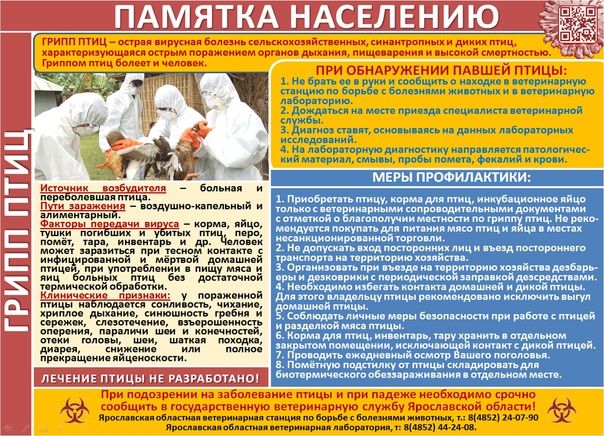 ВНИМАНИЕ! Высокопатогенный грипп птицПо информации Министерства сельского хозяйства Российской Федерации на территории России по состоянию на 19.05.2023 зарегистрировано 42 очага высокопатогенного гриппа птиц (ВГП) в 20 регионах.Среди дикой птицы установлено 32 очага ВГП, в том числе в Кировской области – 9 очагов, Республике Марий Эл – 5, Удмуртской Республике – 4, Республике Дагестан – 1, Республике Коми – 2, Смоленской области – 2, г. Москва – 2, Республике Калмыкия – 1, Астраханской области – 1, Ивановской области – 1, Калининградской области – 1, Калужской области – 1, Новгородской области – 1, Тверской области – 1, Карантин по ВГП среди декоративной птицы устанавливался в Ставропольском крае – 1 очаг.Среди птицы, содержащейся в неволе 1 очаг зарегистрирован в Херсонской области.Среди домашней птицы карантин по ВГП устанавливался: в Ставропольском крае – 1 очаг (бесхозные трупы птиц), Камчатском крае – 1 очаг (ЛПХ), Амурской области – 1 очаг (ИП), Белгородской области – 1 очаг (ЛПХ), Ивановской области – 1 очаг (ЛПХ), Калининградской области – 2 очага (1 в ЛПХ, 1 ФОИВ).К сожалению, грипп не обошел Ярославскую область.В связи с возникновением ВГП в ООО Птицефабрика «Романовская» Тутаевского района Ярославской области указом Губернатора области от 19.05.2023 № 108 установлен карантин по ВГП на территории Тутаевского, Большесельского, Ярославского, Даниловского, Рыбинского муниципальных районов и города Ярославля.Меры по ликвидации ВГП начали незамедлительно. Государственной ветеринарной службой проводятся мероприятия согласно ветеринарному законодательству с целью ликвидации очага и недопущения его распространения.Птицефабрика полностью закрыта. Выставлены 2 круглосуточных ветеринарных контрольно-пропускных поста совместно с сотрудниками  УМВД РФ по ЯО, оборудованных дезбарьерами, пароформалиновой камерой для дезинфекции спецодежды и автотранспорта. В очаг направлено 5 дезинфекционных установок. Проводится уничтожение павшей птицы методом сжигания в инсинераторе, установленном на территории птицефабрики.20.05.2023 проведена чрезвычайная внеочередная противоэпизоотическая комиссия под председательством Заместителя председателя Правительства области Валерия Холодова при участии заместителя директора департамента ветеринарии Минсельхоза России Андрея Муковнина.В заседании приняли участие более 20 заинтересованных организаций.Принимаются все исчерпывающие меры, направленные на ликвидацию вспышки и недопущению распространения заболевания.Необходимо усилить контроль за соблюдением владельцами домашней птицы правил по их содержанию. В особенности важно усилить работу с крупными птицеводческими предприятиями по ужесточению режима биозащиты.Только совместными усилиями мы сможем предотвратить дальнейшее распространение гриппа птиц!​​